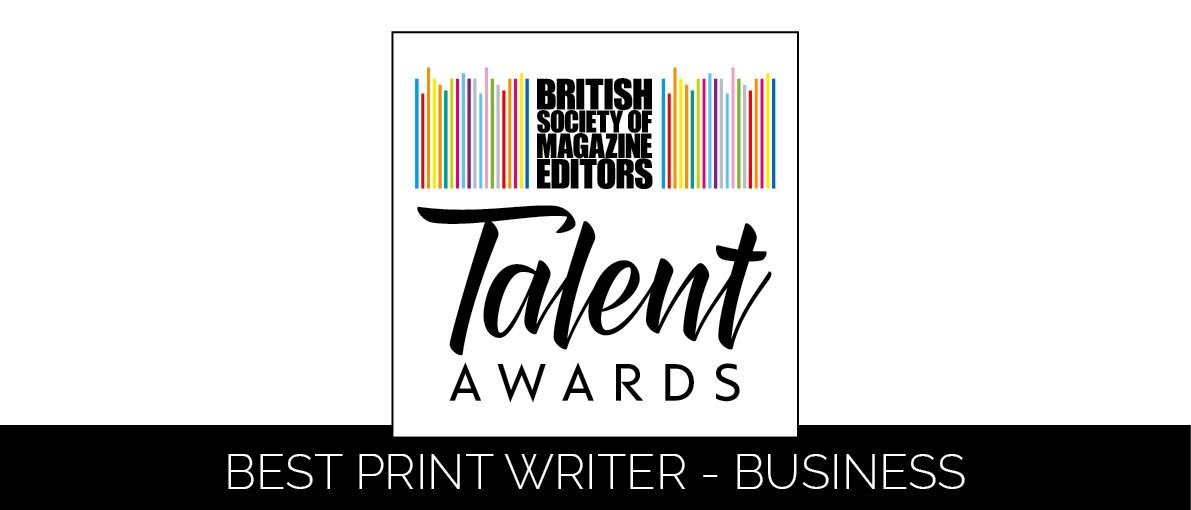 For queries or further information, please contact: BSME Administration, Gill Branston & Associates. Tel: 020 8906 4664, Email: admin@bsme.comEntry form – Best Print Writer - BusinessEntry form – Best Print Writer - BusinessEntry form – Best Print Writer - BusinessEntry form – Best Print Writer - BusinessEntry form – Best Print Writer - BusinessName of line manager responsible for entry: Name and job title of print writer:Contact person:Name of editor:Magazine:Publishing company:Address:Email:Telephone:Details of articles enclosed:Details of articles enclosed:Details of articles enclosed:Details of articles enclosed:Details of articles enclosed:1. Name of article:Publication date:2. Name of article:Publication date:3. Name of article:Publication date:Number of staff on the title:Please tick as appropriate:1. I (line manager) was a member of the BSME during the period 1 January to 31 December 2018 and an entry fee of £95.00 + VAT (£114.00) is enclosed/I have paid online1. I (line manager) was a member of the BSME during the period 1 January to 31 December 2018 and an entry fee of £95.00 + VAT (£114.00) is enclosed/I have paid online1. I (line manager) was a member of the BSME during the period 1 January to 31 December 2018 and an entry fee of £95.00 + VAT (£114.00) is enclosed/I have paid onlinePlease tick as appropriate:2. I (line manager) was NOT a member of the BSME during the period 1 January to 31 December 2018 and an entry fee of £120.00 + VAT (£144.00) is enclosed/I have paid online2. I (line manager) was NOT a member of the BSME during the period 1 January to 31 December 2018 and an entry fee of £120.00 + VAT (£144.00) is enclosed/I have paid online2. I (line manager) was NOT a member of the BSME during the period 1 January to 31 December 2018 and an entry fee of £120.00 + VAT (£144.00) is enclosed/I have paid onlineName & signature of feature editor:Name & signature of print writer:Name & signature of editor:CHECKLISTEnclosed are:USB containing:Entry Form (Word document)PDF containingSupporting Statement3 x articles1 x print-out of :Entry FormSupporting Statement3 x articlesPayment – if not made onlineUSB containing:Entry Form (Word document)PDF containingSupporting Statement3 x articles1 x print-out of :Entry FormSupporting Statement3 x articlesPayment – if not made onlineUSB containing:Entry Form (Word document)PDF containingSupporting Statement3 x articles1 x print-out of :Entry FormSupporting Statement3 x articlesPayment – if not made online